زانكۆی سه‌ڵاحه‌دین-هه‌ولێر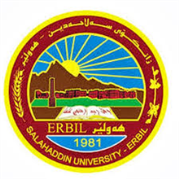 كۆلێژی:ثةروةردةى بنةرةتىبه‌شی:ماتماتيكژمێریاری                                                  فۆرمی سه‌روانه‌ی زێده‌كی مامۆستایان                            مانگی:تشرینى یەکەمڕۆژ/ كاتژمێر8:30-9:309:30-10:3010:30-11:3011:30-12:3011:30-12:3012:30-1:301:30-2:30شەممەیەك شەممەدوو شەممەApplication Differential Equation BApplication Differential Equation AApplication Differential Equation Aسێ شەممەSystem of Differential Equation-B--System of Differential Equation-B--چوار شەممەApplication Differential Equation AApplication Differential Equation ASystem of Differential Equation-ASystem of Differential Equation-ASystem of Differential Equation-Aپێنج شەممەApplication Differential Equation BApplication Differential Equation BSystem of Differential Equation-A--System of Differential Equation-B-ڕۆژڕۆژڕێكه‌وتتیۆری تیۆری پراكتیكیژمارەی سەروانەڕۆژڕێكه‌وتتیۆری پراكتیكیژمارەی سەروانەشەممەشەممە2/11شەممە9/11یەك شەمەیەك شەمە3/11یەك شەمە10/11دوو شەمەدوو شەمە4/11223ظ1.5دوو شەمە11/1123ظ1.5سێ شەمەسێ شەمە5/11222ظ1.5سێ شەمە12/1122ظ1.5چوار شەمەچوار شەمە6/11444ظ1.5چوار شەمە13/1144ظ1.5پێنج شەمەپێنج شەمە7/11444ظ1.5پێنج شەمە14/1144ظ1.5سه‌رپه‌رشتی پرۆژه‌ی ده‌رچونسه‌رپه‌رشتی پرۆژه‌ی ده‌رچونسه‌رپه‌رشتی پرۆژه‌ی ده‌رچون555سه‌رپه‌رشتی پرۆژه‌ی ده‌رچونسه‌رپه‌رشتی پرۆژه‌ی ده‌رچون55كۆى كاتژمێره‌كانكۆى كاتژمێره‌كانكۆى كاتژمێره‌كان2323كۆى كاتژمێره‌كانكۆى كاتژمێره‌كان2323ڕۆژڕۆژڕێكه‌وتتیۆری تیۆری پراكتیكیژمارەی سەروانەڕۆژڕێكه‌وتتیۆری پراكتیكیژمارەی سەروانەشەممەشەممە16/11شەممە23/11یەك شەمەیەك شەمە17/11یەك شەمە24/11دوو شەمەدوو شەمە18/11223ظ1.5دوو شەمە25/1123ظ1.5سێ شەمەسێ شەمە19/11222ظ1.5سێ شەمە26/1122ظ1.5چوار شەمەچوار شەمە20/11444ظ1.5چوار شەمە27/1144ظ1.5پێنج شەمەپێنج شەمە21/11444ظ1.5پێنج شەمە28/1144ظ1.5سه‌رپه‌رشتی پرۆژه‌ی ده‌رچونسه‌رپه‌رشتی پرۆژه‌ی ده‌رچونسه‌رپه‌رشتی پرۆژه‌ی ده‌رچون555سه‌رپه‌رشتی پرۆژه‌ی ده‌رچونسه‌رپه‌رشتی پرۆژه‌ی ده‌رچون55كۆى كاتژمێره‌كانكۆى كاتژمێره‌كانكۆى كاتژمێره‌كان2323كۆى كاتژمێره‌كانكۆى كاتژمێره‌كان2323ڕۆژڕێكه‌وتتیۆری پراكتیكیژمارەی سەروانەناوی مامۆستا: هيمن قاسم رحمننازناوی زانستی: ماموستاى ياريدةدةربەشوانەى ياسايى:12بەشوانەی هەمواركراو:4 برياردةدر بةشته‌مه‌ن:كۆی سەروانە:8هۆكاری دابه‌زینی نیساب:ناوی مامۆستا: هيمن قاسم رحمننازناوی زانستی: ماموستاى ياريدةدةربەشوانەى ياسايى:12بەشوانەی هەمواركراو:4 برياردةدر بةشته‌مه‌ن:كۆی سەروانە:8هۆكاری دابه‌زینی نیساب:ناوی مامۆستا: هيمن قاسم رحمننازناوی زانستی: ماموستاى ياريدةدةربەشوانەى ياسايى:12بەشوانەی هەمواركراو:4 برياردةدر بةشته‌مه‌ن:كۆی سەروانە:8هۆكاری دابه‌زینی نیساب:ناوی مامۆستا: هيمن قاسم رحمننازناوی زانستی: ماموستاى ياريدةدةربەشوانەى ياسايى:12بەشوانەی هەمواركراو:4 برياردةدر بةشته‌مه‌ن:كۆی سەروانە:8هۆكاری دابه‌زینی نیساب:ناوی مامۆستا: هيمن قاسم رحمننازناوی زانستی: ماموستاى ياريدةدةربەشوانەى ياسايى:12بەشوانەی هەمواركراو:4 برياردةدر بةشته‌مه‌ن:كۆی سەروانە:8هۆكاری دابه‌زینی نیساب:ناوی مامۆستا: هيمن قاسم رحمننازناوی زانستی: ماموستاى ياريدةدةربەشوانەى ياسايى:12بەشوانەی هەمواركراو:4 برياردةدر بةشته‌مه‌ن:كۆی سەروانە:8هۆكاری دابه‌زینی نیساب:ناوی مامۆستا: هيمن قاسم رحمننازناوی زانستی: ماموستاى ياريدةدةربەشوانەى ياسايى:12بەشوانەی هەمواركراو:4 برياردةدر بةشته‌مه‌ن:كۆی سەروانە:8هۆكاری دابه‌زینی نیساب:شەممە3/11ناوی مامۆستا: هيمن قاسم رحمننازناوی زانستی: ماموستاى ياريدةدةربەشوانەى ياسايى:12بەشوانەی هەمواركراو:4 برياردةدر بةشته‌مه‌ن:كۆی سەروانە:8هۆكاری دابه‌زینی نیساب:ناوی مامۆستا: هيمن قاسم رحمننازناوی زانستی: ماموستاى ياريدةدةربەشوانەى ياسايى:12بەشوانەی هەمواركراو:4 برياردةدر بةشته‌مه‌ن:كۆی سەروانە:8هۆكاری دابه‌زینی نیساب:ناوی مامۆستا: هيمن قاسم رحمننازناوی زانستی: ماموستاى ياريدةدةربەشوانەى ياسايى:12بەشوانەی هەمواركراو:4 برياردةدر بةشته‌مه‌ن:كۆی سەروانە:8هۆكاری دابه‌زینی نیساب:ناوی مامۆستا: هيمن قاسم رحمننازناوی زانستی: ماموستاى ياريدةدةربەشوانەى ياسايى:12بەشوانەی هەمواركراو:4 برياردةدر بةشته‌مه‌ن:كۆی سەروانە:8هۆكاری دابه‌زینی نیساب:ناوی مامۆستا: هيمن قاسم رحمننازناوی زانستی: ماموستاى ياريدةدةربەشوانەى ياسايى:12بەشوانەی هەمواركراو:4 برياردةدر بةشته‌مه‌ن:كۆی سەروانە:8هۆكاری دابه‌زینی نیساب:ناوی مامۆستا: هيمن قاسم رحمننازناوی زانستی: ماموستاى ياريدةدةربەشوانەى ياسايى:12بەشوانەی هەمواركراو:4 برياردةدر بةشته‌مه‌ن:كۆی سەروانە:8هۆكاری دابه‌زینی نیساب:ناوی مامۆستا: هيمن قاسم رحمننازناوی زانستی: ماموستاى ياريدةدةربەشوانەى ياسايى:12بەشوانەی هەمواركراو:4 برياردةدر بةشته‌مه‌ن:كۆی سەروانە:8هۆكاری دابه‌زینی نیساب:یەك شەمە3/11ناوی مامۆستا: هيمن قاسم رحمننازناوی زانستی: ماموستاى ياريدةدةربەشوانەى ياسايى:12بەشوانەی هەمواركراو:4 برياردةدر بةشته‌مه‌ن:كۆی سەروانە:8هۆكاری دابه‌زینی نیساب:ناوی مامۆستا: هيمن قاسم رحمننازناوی زانستی: ماموستاى ياريدةدةربەشوانەى ياسايى:12بەشوانەی هەمواركراو:4 برياردةدر بةشته‌مه‌ن:كۆی سەروانە:8هۆكاری دابه‌زینی نیساب:ناوی مامۆستا: هيمن قاسم رحمننازناوی زانستی: ماموستاى ياريدةدةربەشوانەى ياسايى:12بەشوانەی هەمواركراو:4 برياردةدر بةشته‌مه‌ن:كۆی سەروانە:8هۆكاری دابه‌زینی نیساب:ناوی مامۆستا: هيمن قاسم رحمننازناوی زانستی: ماموستاى ياريدةدةربەشوانەى ياسايى:12بەشوانەی هەمواركراو:4 برياردةدر بةشته‌مه‌ن:كۆی سەروانە:8هۆكاری دابه‌زینی نیساب:ناوی مامۆستا: هيمن قاسم رحمننازناوی زانستی: ماموستاى ياريدةدةربەشوانەى ياسايى:12بەشوانەی هەمواركراو:4 برياردةدر بةشته‌مه‌ن:كۆی سەروانە:8هۆكاری دابه‌زینی نیساب:ناوی مامۆستا: هيمن قاسم رحمننازناوی زانستی: ماموستاى ياريدةدةربەشوانەى ياسايى:12بەشوانەی هەمواركراو:4 برياردةدر بةشته‌مه‌ن:كۆی سەروانە:8هۆكاری دابه‌زینی نیساب:ناوی مامۆستا: هيمن قاسم رحمننازناوی زانستی: ماموستاى ياريدةدةربەشوانەى ياسايى:12بەشوانەی هەمواركراو:4 برياردةدر بةشته‌مه‌ن:كۆی سەروانە:8هۆكاری دابه‌زینی نیساب:دوو شەمە3/11ناوی مامۆستا: هيمن قاسم رحمننازناوی زانستی: ماموستاى ياريدةدةربەشوانەى ياسايى:12بەشوانەی هەمواركراو:4 برياردةدر بةشته‌مه‌ن:كۆی سەروانە:8هۆكاری دابه‌زینی نیساب:ناوی مامۆستا: هيمن قاسم رحمننازناوی زانستی: ماموستاى ياريدةدةربەشوانەى ياسايى:12بەشوانەی هەمواركراو:4 برياردةدر بةشته‌مه‌ن:كۆی سەروانە:8هۆكاری دابه‌زینی نیساب:ناوی مامۆستا: هيمن قاسم رحمننازناوی زانستی: ماموستاى ياريدةدةربەشوانەى ياسايى:12بەشوانەی هەمواركراو:4 برياردةدر بةشته‌مه‌ن:كۆی سەروانە:8هۆكاری دابه‌زینی نیساب:ناوی مامۆستا: هيمن قاسم رحمننازناوی زانستی: ماموستاى ياريدةدةربەشوانەى ياسايى:12بەشوانەی هەمواركراو:4 برياردةدر بةشته‌مه‌ن:كۆی سەروانە:8هۆكاری دابه‌زینی نیساب:ناوی مامۆستا: هيمن قاسم رحمننازناوی زانستی: ماموستاى ياريدةدةربەشوانەى ياسايى:12بەشوانەی هەمواركراو:4 برياردةدر بةشته‌مه‌ن:كۆی سەروانە:8هۆكاری دابه‌زینی نیساب:ناوی مامۆستا: هيمن قاسم رحمننازناوی زانستی: ماموستاى ياريدةدةربەشوانەى ياسايى:12بەشوانەی هەمواركراو:4 برياردةدر بةشته‌مه‌ن:كۆی سەروانە:8هۆكاری دابه‌زینی نیساب:ناوی مامۆستا: هيمن قاسم رحمننازناوی زانستی: ماموستاى ياريدةدةربەشوانەى ياسايى:12بەشوانەی هەمواركراو:4 برياردةدر بةشته‌مه‌ن:كۆی سەروانە:8هۆكاری دابه‌زینی نیساب:سێ شەمە3/11ناوی مامۆستا: هيمن قاسم رحمننازناوی زانستی: ماموستاى ياريدةدةربەشوانەى ياسايى:12بەشوانەی هەمواركراو:4 برياردةدر بةشته‌مه‌ن:كۆی سەروانە:8هۆكاری دابه‌زینی نیساب:ناوی مامۆستا: هيمن قاسم رحمننازناوی زانستی: ماموستاى ياريدةدةربەشوانەى ياسايى:12بەشوانەی هەمواركراو:4 برياردةدر بةشته‌مه‌ن:كۆی سەروانە:8هۆكاری دابه‌زینی نیساب:ناوی مامۆستا: هيمن قاسم رحمننازناوی زانستی: ماموستاى ياريدةدةربەشوانەى ياسايى:12بەشوانەی هەمواركراو:4 برياردةدر بةشته‌مه‌ن:كۆی سەروانە:8هۆكاری دابه‌زینی نیساب:ناوی مامۆستا: هيمن قاسم رحمننازناوی زانستی: ماموستاى ياريدةدةربەشوانەى ياسايى:12بەشوانەی هەمواركراو:4 برياردةدر بةشته‌مه‌ن:كۆی سەروانە:8هۆكاری دابه‌زینی نیساب:ناوی مامۆستا: هيمن قاسم رحمننازناوی زانستی: ماموستاى ياريدةدةربەشوانەى ياسايى:12بەشوانەی هەمواركراو:4 برياردةدر بةشته‌مه‌ن:كۆی سەروانە:8هۆكاری دابه‌زینی نیساب:ناوی مامۆستا: هيمن قاسم رحمننازناوی زانستی: ماموستاى ياريدةدةربەشوانەى ياسايى:12بەشوانەی هەمواركراو:4 برياردةدر بةشته‌مه‌ن:كۆی سەروانە:8هۆكاری دابه‌زینی نیساب:ناوی مامۆستا: هيمن قاسم رحمننازناوی زانستی: ماموستاى ياريدةدةربەشوانەى ياسايى:12بەشوانەی هەمواركراو:4 برياردةدر بةشته‌مه‌ن:كۆی سەروانە:8هۆكاری دابه‌زینی نیساب:چوار شەمە3/11ناوی مامۆستا: هيمن قاسم رحمننازناوی زانستی: ماموستاى ياريدةدةربەشوانەى ياسايى:12بەشوانەی هەمواركراو:4 برياردةدر بةشته‌مه‌ن:كۆی سەروانە:8هۆكاری دابه‌زینی نیساب:ناوی مامۆستا: هيمن قاسم رحمننازناوی زانستی: ماموستاى ياريدةدةربەشوانەى ياسايى:12بەشوانەی هەمواركراو:4 برياردةدر بةشته‌مه‌ن:كۆی سەروانە:8هۆكاری دابه‌زینی نیساب:ناوی مامۆستا: هيمن قاسم رحمننازناوی زانستی: ماموستاى ياريدةدةربەشوانەى ياسايى:12بەشوانەی هەمواركراو:4 برياردةدر بةشته‌مه‌ن:كۆی سەروانە:8هۆكاری دابه‌زینی نیساب:ناوی مامۆستا: هيمن قاسم رحمننازناوی زانستی: ماموستاى ياريدةدةربەشوانەى ياسايى:12بەشوانەی هەمواركراو:4 برياردةدر بةشته‌مه‌ن:كۆی سەروانە:8هۆكاری دابه‌زینی نیساب:ناوی مامۆستا: هيمن قاسم رحمننازناوی زانستی: ماموستاى ياريدةدةربەشوانەى ياسايى:12بەشوانەی هەمواركراو:4 برياردةدر بةشته‌مه‌ن:كۆی سەروانە:8هۆكاری دابه‌زینی نیساب:ناوی مامۆستا: هيمن قاسم رحمننازناوی زانستی: ماموستاى ياريدةدةربەشوانەى ياسايى:12بەشوانەی هەمواركراو:4 برياردةدر بةشته‌مه‌ن:كۆی سەروانە:8هۆكاری دابه‌زینی نیساب:ناوی مامۆستا: هيمن قاسم رحمننازناوی زانستی: ماموستاى ياريدةدةربەشوانەى ياسايى:12بەشوانەی هەمواركراو:4 برياردةدر بةشته‌مه‌ن:كۆی سەروانە:8هۆكاری دابه‌زینی نیساب:پێنج شەمە3/11ناوی مامۆستا: هيمن قاسم رحمننازناوی زانستی: ماموستاى ياريدةدةربەشوانەى ياسايى:12بەشوانەی هەمواركراو:4 برياردةدر بةشته‌مه‌ن:كۆی سەروانە:8هۆكاری دابه‌زینی نیساب:ناوی مامۆستا: هيمن قاسم رحمننازناوی زانستی: ماموستاى ياريدةدةربەشوانەى ياسايى:12بەشوانەی هەمواركراو:4 برياردةدر بةشته‌مه‌ن:كۆی سەروانە:8هۆكاری دابه‌زینی نیساب:ناوی مامۆستا: هيمن قاسم رحمننازناوی زانستی: ماموستاى ياريدةدةربەشوانەى ياسايى:12بەشوانەی هەمواركراو:4 برياردةدر بةشته‌مه‌ن:كۆی سەروانە:8هۆكاری دابه‌زینی نیساب:ناوی مامۆستا: هيمن قاسم رحمننازناوی زانستی: ماموستاى ياريدةدةربەشوانەى ياسايى:12بەشوانەی هەمواركراو:4 برياردةدر بةشته‌مه‌ن:كۆی سەروانە:8هۆكاری دابه‌زینی نیساب:ناوی مامۆستا: هيمن قاسم رحمننازناوی زانستی: ماموستاى ياريدةدةربەشوانەى ياسايى:12بەشوانەی هەمواركراو:4 برياردةدر بةشته‌مه‌ن:كۆی سەروانە:8هۆكاری دابه‌زینی نیساب:ناوی مامۆستا: هيمن قاسم رحمننازناوی زانستی: ماموستاى ياريدةدةربەشوانەى ياسايى:12بەشوانەی هەمواركراو:4 برياردةدر بةشته‌مه‌ن:كۆی سەروانە:8هۆكاری دابه‌زینی نیساب:ناوی مامۆستا: هيمن قاسم رحمننازناوی زانستی: ماموستاى ياريدةدةربەشوانەى ياسايى:12بەشوانەی هەمواركراو:4 برياردةدر بةشته‌مه‌ن:كۆی سەروانە:8هۆكاری دابه‌زینی نیساب:سه‌رپه‌رشتی پرۆژه‌ی ده‌رچونسه‌رپه‌رشتی پرۆژه‌ی ده‌رچونناوی مامۆستا: هيمن قاسم رحمننازناوی زانستی: ماموستاى ياريدةدةربەشوانەى ياسايى:12بەشوانەی هەمواركراو:4 برياردةدر بةشته‌مه‌ن:كۆی سەروانە:8هۆكاری دابه‌زینی نیساب:ناوی مامۆستا: هيمن قاسم رحمننازناوی زانستی: ماموستاى ياريدةدةربەشوانەى ياسايى:12بەشوانەی هەمواركراو:4 برياردةدر بةشته‌مه‌ن:كۆی سەروانە:8هۆكاری دابه‌زینی نیساب:ناوی مامۆستا: هيمن قاسم رحمننازناوی زانستی: ماموستاى ياريدةدةربەشوانەى ياسايى:12بەشوانەی هەمواركراو:4 برياردةدر بةشته‌مه‌ن:كۆی سەروانە:8هۆكاری دابه‌زینی نیساب:ناوی مامۆستا: هيمن قاسم رحمننازناوی زانستی: ماموستاى ياريدةدةربەشوانەى ياسايى:12بەشوانەی هەمواركراو:4 برياردةدر بةشته‌مه‌ن:كۆی سەروانە:8هۆكاری دابه‌زینی نیساب:ناوی مامۆستا: هيمن قاسم رحمننازناوی زانستی: ماموستاى ياريدةدةربەشوانەى ياسايى:12بەشوانەی هەمواركراو:4 برياردةدر بةشته‌مه‌ن:كۆی سەروانە:8هۆكاری دابه‌زینی نیساب:ناوی مامۆستا: هيمن قاسم رحمننازناوی زانستی: ماموستاى ياريدةدةربەشوانەى ياسايى:12بەشوانەی هەمواركراو:4 برياردةدر بةشته‌مه‌ن:كۆی سەروانە:8هۆكاری دابه‌زینی نیساب:ناوی مامۆستا: هيمن قاسم رحمننازناوی زانستی: ماموستاى ياريدةدةربەشوانەى ياسايى:12بەشوانەی هەمواركراو:4 برياردةدر بةشته‌مه‌ن:كۆی سەروانە:8هۆكاری دابه‌زینی نیساب:كۆى كاتژمێره‌كانكۆى كاتژمێره‌كانكاتژمێر	XXX    دینار    دینارواژۆی مامۆستاسەرۆكی بەشڕاگری كۆلیژ